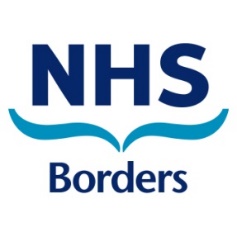 Occupational Therapy StudentsContact InformationName:DOB:Home AddressAddress during Placement Telephone NumberEmail AddressCar DetailsCar DetailsCar DetailsCar DetailsMake/ModelDo you have business use insurance?Yes       No      Any known medical condition or allergyNext of Kin DetailsNext of Kin DetailsNext of Kin DetailsNext of Kin DetailsNameRelationshipContact NumberEmergency Contact DetailsEmergency Contact DetailsEmergency Contact DetailsEmergency Contact DetailsNameRelationshipContact NumberUniversity/College Contact DetailsUniversity/College Contact DetailsUniversity/College Contact DetailsUniversity/College Contact DetailsName of University/ College attending:Tutor NameContact NumberOT Department Contact InformationOT Department Contact InformationOT Department Contact InformationOT Department Contact InformationSupervisorPlacement AddressContact NumberEmail Address